Аннотация к дополнительной профессиональной программеповышения квалификации«Основы социальной медицины»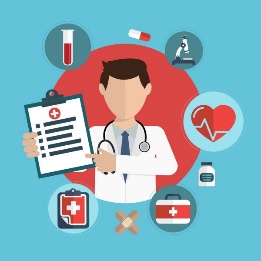 1.Цели реализации программы. Дополнительная профессиональная программа повышения квалификации направлена на формирование у слушателей, наряду с уже имеющимися компетенциями, универсальной компетенции — готовности и способности к эффективной деловой коммуникации. Слушатели познакомятся с основными закономерностями эффективной коммуникации в профессиональной сфере, со способами поведения в процессе делового взаимодействия. 2. Характеристика нового вида профессиональной деятельности, трудовых функций и (или) уровней квалификацииПрограмма разработана в соответствии с:- профессиональным стандартом «Специалист по социальной работе» (утвержден приказом Минтруда России от 18 июня 2020 г. № 351н);- профессиональным стандартом «Социальный работник» (утвержден приказом Минтруда России от 18 июня 2020 г. № 354н);- приказом Министерства образования и науки Российской Федерации от 02.07.2013 № 513 «Об утверждении Перечня профессий рабочих, должностей служащих, по которым осуществляется профессиональное обучение».К освоению программы допускаются все желающие лица без ограничений по уровню образования, в т.ч. граждане 50+, женщины, находящиеся в декретном отпуске по уходу за детьми, лица с ОВЗ (легкой степени проявления нозологий). После освоения дополнительной образовательной программы общеразвивающей направленности (для взрослых) слушателям выдается Сертификат о прохождении курсов дополнительного образования для взрослых общеразвивающей направленности в объеме 36 часа.№ п/пСодержание совершенствуемой или вновь формируемой компетенции1Содействовать лицам пожилого возраста и инвалидам в получении социальномедицинских услуг, оказывать первую медицинскую помощь.